Chapter 1  Expressions and ExponentsLearning Target  4:  Negative Exponents 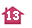 	Simplify y–1 • y4.y1 • y4  = y(1 + 4)	Product of powers		= y3  	Simplify.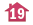 STEM The mass of a molecule of penicillin is 10–18 kilogram and the mass of a molecule of insulin is 10–23 kilogram. How many times greater is the mass of a molecule of penicillin than the mass of a molecule of insulin?To find how many times greater, divide 10−18 by 10−23.= 10−18 − (−23)		Quotient of powers		= 105 or 100,000 times	Simplify.